ULNAR SİNİRİN KOMMON PALMAR DİJİTAL DALININ NADİR GÖRÜLEN NÖROFİBROLİPOMUNeurofibrolipomatous of The Common Palmar Digital Nerves of Ulnar Nerveİbrahim Avşin Öztürk 1, Ahmet Köse 1, Muhammed Çağatay Engin 2, Murat Topal 3, Recep Dinçer 1SBÜ, Bölge Eğitim ve Araştırma Hastanesi, Ortopedi ve Travmatoloji El Cerrahisi Kliniği, Erzurum, TürkiyeBingöl Devlet Üniversitesi, Ortopedi ve Travmatoloji AD, Bingöl, TürkiyeKastamonu Üniversitesi Ortopedi ve Travmatoloji AD, Kastamonu, TürkiyeGİRİŞNörofibrolipom sinir kılıfında anormal fibroadipoz doku çoğalması sonucu ortaya çıkan nadir görülen benign bir tümördür ve ilk kez 1953 yılında tanımlanmıştır (1). Nörofibrolipom; sinirin fibromatozisi, fibrolipomatoz hamartomu, lipofibromu, lipomatozisi ve nöral lipofibromatozis hamartom gibi çok çeşitli şekillerde tanımlanmaktadır. Kitle içerisindeki nöral, fibröz ve yağ dokusu matur karakterde olduğu için tüm bu tanımlama çeşitliliğine rağmen genel kabul bu kitlenin bir hamartom olduğudur (2). Nörofibrolipom çoğunlukla üst veya alt ekstremitede el ve ayak parmaklarını etkiler (3). Sinir kompresyonuna bağlı semptomlara ilaveten yavaş büyüyen bir şişlik sık rastlanan şikayetlerdir. Kitle klinikte ağrılı ya da ağrısız olabilmektedir. Ağrılı kitleler çıkarılmalı ve çıkarıldıklarında tanı biyopsi ile doğrulanmalıdır (4). Histopatolojik incelemede perinöral ve endonöral fibrozis ve sinir fasiküllerinin kalınlaşmasına ilaveten sinir içerisinde fibröadipoz infiltrasyon karakteristiktir (5). Ayırıcı tanıda ganglion kistleri, vasküler malformasyonlar, travmatik nöroma ve lipomlar akılda tutulmalıdır (6). Bu vakada elin beşinci parmağında uyuşukluk ve ağrı yapan ve eksizyon yapılmadan önce insizyonel biyopsi sonrası tüm şikayetleri gerileyen nörofibrolipom vakamızı sunmayı amaçlıyoruz.OLGU28 yaşında bayan hasta sağ el beşinci parmak palmar yüzünde 4 yıldır olan ağrı, parestezi ve şişlik yakınması ile polikliniğimize başvurdu (Şekil-1A). Yaklaşık 4 yıldır yakınmaları olan hasta pek çok farklı merkeze tedavi amacıyla başvurmuş ancak şikayetleri geçmemişti. Başvurulan merkezlerde servikal manyetik rezonans görüntüleme (MRG), el direk grafisi ve elektronöromiyografi (ENMG) sonuçları incelenmiş ve normal olarak yorumlanan hastanın şikayetlerine yönelik analjezik antienflamatuar tedavi verilmiş. Hastanın yapılan fizik muayenesinde hipotenar kaslarda atrofi yoktu, 4. ve 5. Parmak palmar yüzde duyu defisiti yoktu. Hastanın hastanemizde tekrarlanan ENMG sonucu normaldi. MRG ile hasta değerlendirildiğinde sağ el 4 ve 5. metakarplar arasında yumuşak doku kitlesi tespit edildi. Operasyon esnasında kitle üzeri longitudinal insizyon ile açıldı. Kommon digital sinir distale kadar takip edildi. Kitlenin ulnar sinirin common digital siniri kaynaklı olduğu görüldü. Kitlenin içerdiği segment uzun olduğu için öncelikle tanı teyiti amacıyla insizyonel biyopsi yapıldı (Şekil-1B). Şekil 1. (A) Palmar yüzde 4. metakarp üzerinde şişlik, (B) Peroperatif biyopsi görüntüsü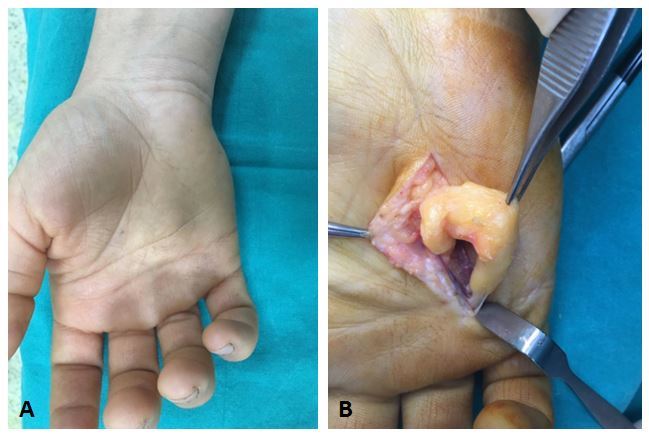 Şekil 2. Biyopsi sonrası poliklinik kontrolü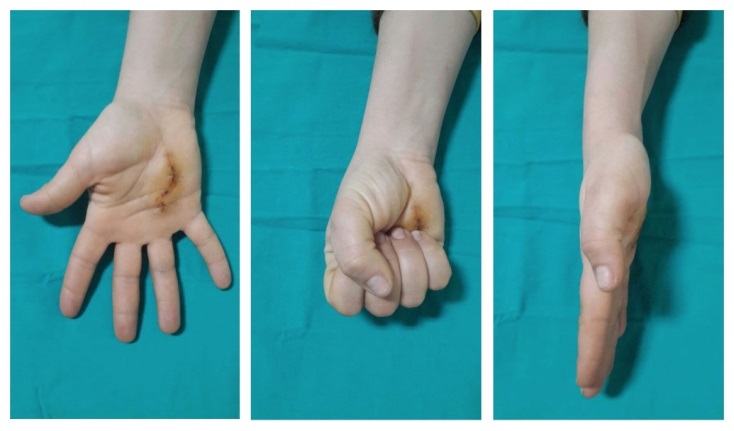 Biyopsi alındıktan sonra hastaya B12 vitamini ve analjezik tedavi verildi, cerrahi planlanan hastaya özel tedavi protokolü uygulanmadı. Patoloji sonucu nörofibrolipom ile uyumlu gelen hastanın biyopsi sonrası 15 gün kontrolünde ağrı, uyuşukluk yakınmasının gerilediği gözlendi. Postoperatif ikinci ve dördüncü hafta kontrollerinde hastanın hiçbir subjektif şikayeti olmaması üzerine kitle eksizyonu yapılmadı (Şekil-2). TARTIŞMANörofibrolipom kesin etyolojisi bilinmeyen ve genellikle konjenital kökeni olduğu düşünülen bir patolojidir (7). En sık hayatın ilk üç dekatında görülmekte erkeklerde kadınlardan çok daha sık karşılaşılmaktadır (7). En sık köken aldığı sinir median sinirdir; ancak daha nadiren radial, ulnar, siyatik ve plantar sinirlerde de görülebilmektedir (8-10). Dijital sinir gibi terminal bölge orijinli olabileceği ve kadınlarda da görülebileceği akılda tutulmalıdır. Elde uyuşukluk olmasına rağmen dijital sinir gibi terminal bölgelerde ENMG çalışmalarının normal sonuç vereceği ve tanıda gecikmelere neden olabileceği unutulmamalıdır. Ayrıca klinik muayenede elde uyuşukluk yapan nörofibrolipomların tanısında altın standart MRG inceleme olduğu için tuzak nöropatisi bulgusu saptanmayan hastalarda MRG inceleme yapılması erken tanı ve tedavi için faydalı olacaktır (3,11).Nörofibrolipomlar semptomatik olduklarında tedavi edilmeleri önerilmektedir (5). Tedavide izlenecek prosedür radyolojik incelemeler sonrası histopatolojik inceleme ve sonrasında da kitlenin eksizyonudur. Vakamızda gözlediğimiz biyopsi ve histopatolojik tanı konması sonrası şikâyetlerin geçmesi tedaviyi üstlenen hekimi tedavi basamağına geçip geçmemek konusunda şüphede bırakabilmektedir. Kitle eksizyonu yapılırken özellikle major sinirlerde fonksiyon kaybı görülmesi muhtemel olabileceği için biyopsi yapıldıktan sonra hastanın şikâyetlerinin gerileyip gerilemediğinin kontrolü için belirli bir süre beklenmesinin faydalı olabileceğine inanmaktayız. Vakamızda biyopsi yapıldıktan sonra histopatolojik incelemeler nörofibrolipom tanısı koymasına rağmen şikâyetler gerilediği için ve hasta asemptomatik hale geldiği için kitle eksizyonu yapılmadı. Hastanın kontrollerinde subjektif hiçbir şikayete rastlanmadı.Nadir görülen bir patoloji olan elde nörofibrolipom genellikle median siniri etkilemektedir. Elde uyuşukluk ve ağrı şikayeti olan hastalarda ENMG çalışmaları normal olsa bile digital sinirleri ilgilendiren sinire bası ya da sinir kitleleri akılda tutulmalı ve MRG ile tanı koyulmalıdır. Nörofibrolipomlar ağrılı olduğu durumlarda çıkarılması tavsiye edilmektedir. Sunmuş olduğumuz vakada kitlenin tamamı çıkarılmadığı halde biyopsi sonrası hastanın şikâyetleri tamamen geçtiği için kitle çıkarılmasına ihtiyaç duyulmadı.REFERANSLARDiwakar N, Kamble RB, Gidaganti M. Imaging of neurofibrolipoma of median nerve. Neurol India 2011;59: 488-9.Liu F, Zhu J, Wei M, Bao Y, Hu B. Preliminary evaluation of the sural nerve using 22-MHz ultrasound: a new approach for evaluation of diabetic cutaneous neuropathy. PLoS One 2012;7: e32730.Fares J, Natout N,  Fares Y. Neural Fibrolipoma of the Median Nerve. Lebanese Medical Journal 2016;64: 47-9.Naik G, Mitra D, Shetty S, Raghuveer CR. A case report of neural fibrolipoma of foot. J Med Sci Health 2016;2: 41-3.Toms AP, Anastakis D, Bleakney RR, Marshall TJ. Lipofibromatous hamartoma of the upper extremity: a review of the radiologic findings for 15 patients. AJR Am J Roentgenol 2006;186: 805-11.Donley BG, Neel M, Mitias HM. Neural fibrolipoma of the foot: a case report.  Foot Ankle Int. 1996;17: 712-3.Zeng R, Frederick-Dyer K, Ferguson NL, Lewis J, Fu Y. Fibrolipomatous hamartoma of the inferior calcaneal nerve (Baxter nerve). Skeletal Radiol  2012;41:1323-6.Gouldesbrough D, Kinny S. Lipofibromatous hamartoma of the ulnar nerve at the elbow: Brief report J Bone Joint Surg Br. 1989;71: 331-2.Herrick RT, Godsil RD, Widener JH. Lipofibromatous hamartoma of the radial nerve: a case report. J Hand Surg Am.  1980;5: 211-3.Johnson R, Bonfiglio M. Lipofibromatous hamartoma of the median nerve. J Bone Joint Surg Am. 1969;51: 984-90.Wong CH, Chow L, Yen CH, Ho PC, Yip R, Hung LK. Uncommon hand tumours. Hand Surg 2001; 6: 67-80.